IZVJEŠTAJO GOSPODARENJU POSEBNIM LOVIŠTEM „KONJUH“ “ ZA LOVNU 2021 – 2022. godinuKladanj, April 2022. godina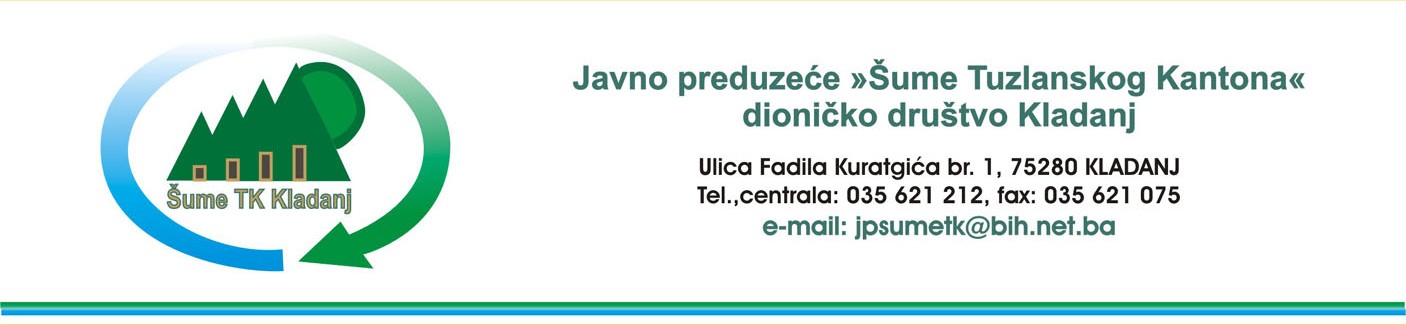 Na osnovu člana 48. Zakona o lovstvu (Službene novine federacije BiH  broj: 4/06,8/10 i 81/14) izrađuje se :IZVJEŠTAJ O GOSPODARENJU POSEBNIM LOVIŠTEM „KONJUH“ “ ZA LOVNU 2021 – 2022.godinuGospodarenje u posebnom lovištem „Konjuh“ realizovano je u skladu  sa lovno-privrednom osnovom za posebno lovište „Konjuh“ ( 01. 01. 2014 – 31. 03. 2024.g.) i odobrenim Godišnjim planom gospodarenja za lovnu 2021/2022 godinu na koji je data saglasnost od strane Federalnog ministarstva poljoprivrede, vodoprivrede i šumarstva ( Rješenje broj 08-1-22/8-628/20 M.B. od 05.05.2020.g.), te usklađeni sa važećim propisima za oblast lovstva.
U posebnom lovištu „Konjuh“ u lovnoj 2021/2022 godini  rađeno u skladu sa mogučnostima i uslovima  na realizaciji  Godišnjeg plan gospodarenjem kojisu bili specifični u dijelu koji se je odnosio na komercijalni lov. Cilj se je usmjerio na sljedeće aktivnosti:Uzgoj i zaštita divljačiOrganizacija prebrojavanja  divljačiOdržavanje i izgradnja postoječih lovno uzgojnih objekataOdržavanje i izgradnja postoječih lovno tehničkih objekataŠtete od divljači i na divljačiKorištenje divljačiFinansijski izvještajVođenje propisanih evidencijaDa bi dostigli utvrdjeni gospodarski kapacitet za svaku vrstu uzgojne vrste divljači  i postigli kvalitet trofejne vrijednosti divljači nastojalo se provedenim aktivnostima u lovnoj 2021/2022 godini u lovištu obezbjediti:Mir u lovištu Mir u lovištu je bitan faktor kako bi se divljač zadržala u lovištu te spriječila migracija.Vodilo se računa da divljač ostane vjerna svom staništu,pa su se aktivnosti na iskorištavanju šuma, kretanju motornih vozila, odvijale tako da ne ometaju reprodukciju i u vremenu dok mlade jedinke ne ojačaju. Realizovane su aktivnosti na protjerivanju pasa lutalica i ostalih predatora. Posebno lovište „Konjuh“ je mjesto gdje je mir u lovištu zadovoljavajuči u odnosu na druga lovišta koja graniće, pa je posebno lovište mjesto gdje se divljač okuplja i reprodukuje.Ishrana divljači (prehrana i prihrana divljači)Aktivnosti u lovištu su vođene na poboljšanju prehrambene osnove kako bi se doprinjelo ostanku, razvoju i reprodukciji uzgojne vrste divljači da bi se dostigao planirani gospodarski kapacitet uzgojne vrste divljači, poboljšala konstitucija i kondicija same divljači odnosno uzgojila divljač najbolje trofejne vrijednosti. U posebno lovište „Konjuh“ unešeno je na mjestima za hranjenje 2.852 kg žita u zrnu i 300 kg soli. Zasijano je 0,2 ha djetelinom u reviru Oskova. Na  predviđenim mjestima (mrciništima) u više navrata je bilo iznošenje hrane animalnog porjekla za hranjenje divljači gdje je bilo posječeno od strane mrkog medvjeda,vuka i lisica.  Zima nije bila oštra sa visokim snijegom pa je potreba za prihranom  bila manje izražena, a vrijmenske prilike za vrijeme ljeta su bile povoljene što je omogučilo dovoljne količine hrane u lovištu, pa nije bilo potreba za prehranjivanjem u toku cijele lovne godine.Zaštitia divljačiU navedenoj godini se radilo na očuvanju  kvalitetnog brojnog stanja uzgojne divljači kako bi zadržali, očuvali postojeće brojno stanje te odgovornim planiranjem i korištenjem dostigli planirani gospodarski kapacitet. Zaštita divljači je vršena konstantno od krivolova, koji bi u dogledno vrijeme mogao ozbiljno da ugrozi brojno stanje a isto da i postane društveno opasan problem.  Ovdje je bitno napomenuti da je potrebno sistemski raditi na odklanjanju navedenog problema odnosno saradnja lovočuvarske službe sa svim institucijama. Kazne za počinioce navednih djela moraju biti efikasne i u skladu sa Zakonskim propisima. U toku lovne godine vodilo se računa da štete na divljači i od divljači budu minimalne. Kod sreneće divljači bio je uočen zdravstveni problem,  problem kod probave, proliv što je dovelo do uginuća četri srne.Štete na divljači i od divljačiU toku izvještajne lovne godine praćeno je i zdravstveno stanje uzgojne divljači u posebnom lovištu „Konjuh“. U toku lovne godine nije zabilježeno šteta na divljači za razliku od prošle godine gdje je bilo zabilježeno šteta na srnećoj divljači.Šteta od divljači konstatovano od strane divlje svinje koja je napravila štetu u rasadniku Budim potok!Brojnost Divlje svinje je povećana ne samo u Posebnom lovištu nego i u okolnim lovištima, što je imalo za posljedicu štete na poljoprivrednim imanjima i kulturama, pa se je pravio Plan protjerivanja – vraćanje u šumu Divlje svinje na području Tuzlanskog kantona na inicijativu Kantonalnog saveza lovačkih društava.. Uređenje lovištaU protekloj godini se radilo na održavanju postoječih lovno uzgojnih i lovno tehničkih objekata te izgradnju novih.Od novi lovno uzgojnih objekata izgrađena su 1 hranilište kabaste hrane, 5 solila, 2 pojilišta, i 2 kaljužišta a na održavanju pregladana su ostali i neka popravljena za koje je bila potrebna intervencija. Od lovno tehničkih objekta Izgrađeno je 1 visoka čeka, 2 visoka zasjeda, 3 km lovačke staze a pregledani su ostali objekti i popravljeni neki gdjee je bilo potrebno intervenisati.Ostrela divljačiU skladu sa Godišnjim planom gospodarenja za 2021 – 2022. lovnu godinu, odnosno u skaldu sa Planom ostrela , objavljen je Javni poziv za komercijalni lov.  Izvršen je samo jedan ostrel Srndaća u reviru Oskova.Svakako da je zainteresovanost se smanjila zbog pandemije virusa Covid – 19. Navedena konstatacija se je svakako negativno odrazila na poslovanje korisnika lovišta, jer je korisnik lovišta vršio ulaganje u lovište i plačao lovočuvarsku službu.Finansijski izvještajU izvještajnoj lovnoj godini 2021 – 2022. ostvaren je slijedeći prihod od ulazne i ostrelne takse:Organizaciona i ostrelna taksa .......... 340,00 KMProdaja mesa .....................................150,00 KMDnevne ulazne takse ......................... 702,00 KMOstvareni prihod ............................. 1.192,00 KMPlanirani finasijski prihod .............  55.630,00 KMOstvareni troškovi ......................... 51.808,46 KMOstvareni finansijski rezultat ........ - 50.616,46KMS obzirom na konstataciju da je ostvaren samo jedan ostrel divljači iz planiranog ostrela, i s obzirom na konstataciju da je korisnik lovišta ulagao u lovište ( izgradnja i održavanje objekata), nabavka hrane za divljač (žito, sol, zasijavanje 0,2 ha), naknade za lovočuvare, s obzirom na pandemiju uzrokovanu virusom covid – 19, ostvaren je negativan finasijski rezultat  - 50.616,46 KM.Za narednu lovnu godinu 2022 – 2023. treba da Uprava društva radi na većem marketinškom pristupu prema domaćem i međunarodnom tržištu kod promoviranju vrijednosti Posebnog  lovišta „Konjuh“ i divljači koja je planirana za komercijalni ostrel.Gl.inž.za sekundarne šumske proizvode, lov i certificiranje                                           Refik Hodžić, dipl.inž.šum.